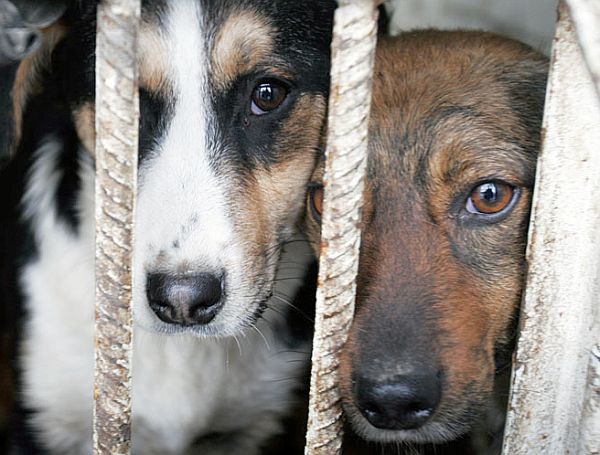 СЕРДЕЧНО БЛАГОДАРИМ ООО «СОЮЗНЕРЖСТАЛЬ» ЗА ПОСТОЯННУЮ ПОДДЕРЖКУ МУНИЦИПАЛЬНОГО ПРИЮТА ДЛЯ БЕЗДОМНЫХ ЖИВОТНЫХ В ПЕЧАТНИКАХ,ДОРОГИЕ ДРУЗЬЯ! СПАСИБО ВАМ ЗА ЩЕДРОСТЬ И ДРУЖБУ, ЗА ВНИМАНИЕ К ПРОБЛЕМАМ И НУЖДАМ ПРИЮТА, ЗА ВАШУ ГОТОВНОСТЬ В САМЫЕ ТРУДНЫЕ МОМЕНТЫ ПРИЙТИ НА ПОМОЩЬ!СПАСИБО ЗА ВАШУ ОТЗЫВЧИВОСТЬ И ЧЕЛОВЕЧНОСТЬ!ЗДОРОВЬЯ ВАМ, УСПЕХОВ В ДЕЛАХ И НАЧИНАНИЯХ. СТАБИЛЬНОСТИ,ПЕРСПЕКТИВ И ПРОЦВЕТАНИЯ В БИЗНЕСЕ!ВЫ ДЕЛАЕТЕ ОЧЕНЬ БОЛЬШОЕ ДЕЛО, СОВЕРШАЕТЕ БЛАГОРОДНЫЕ ПОСТУПКИ.ВЫ ДЕЙСТВИТЕЛЬНО ПРИНОСИТЕ В ЭТОТ МИР ДОБРО!ПУСТЬ ЖЕ ЭТО ДОБРО ВСЕГДА ВОЗВРАЩАЕТСЯ К ВАМ В МНОГОКРАТНОМ РАЗМЕРЕ!С БОЛЬШИМ УВАЖЕНИЕМ, ВОЛОНТЕРЫ  ПРИЮТА